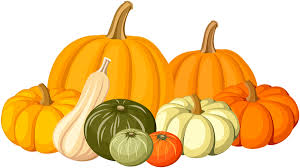 MondayTuesdayWednesdayThursdayFridayCircle Time and Story: Book: Ollie’s HalloweenObj: Exploring friendshipsBook: Duck & GooseFind A PumpkinObj: Language acquisition Book: Biscuit’s Pet & Play HalloweenObj: Interactive with different texturesBook: Where is Baby’s Pumpkin?Obj: Following storylineBook: Five Little PumpkinsObj: Rhythm & RhymeSensory Activities:Clean the PumpkinsObj: Problem SolvingPumpkin ScoopObj: Promoting Wrist RotationRescue Pumpkins with tongsObj: Promotes hand strength Five Little Pumpkins with InstrumentsObj: Cognitive stimulationCarving PumpkinObj: Exploring inside of Pumpkin Art Choice:Pumpkin Roll & PaintObj: Exploring Art ToolsHandprint PumpkinsObj: Exploring textures Painting with Pumpkin StemObj: Exploring Art ToolsWatercolor PumpkinsObj: Exploring MediasDeconstructed PumpkinObj: FocusMotor Activity:Pumpkin chalk hopObj: Following directionPom Pom Pumpkin paintingObj: Focus & Concentration Tube Pumpkin Bowling Obj: Exploring speedPumpkin Pom Pom PushObj: Finger strengthPumpkin Bag Toss GameObj: Hand-eye coordinationSTEM:Pumpkin ExplosionObj: Chemical ReactionTubes & PumpkinsObj: Exploring BalanceHomemade Pumpkin CookiesObj: Math ExplorationPumpkin Balloon Chemistry ExperimentObj: Chemical reactionHow Does a Pumpkin Grow?Obj: Explore Pumpkin Life CyclePumpkins                                                                                       Week of October 9 – October 13